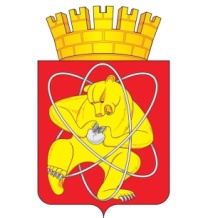 Городской округ «Закрытое административно – территориальное образование Железногорск Красноярского края»СОВЕТ ДЕПУТАТОВ  ЗАТО  г. ЖЕЛЕЗНОГОРСК РЕШЕНИЕ___ _____________ 2021                                                                                                ______г. ЖелезногорскО внесении изменений в решение Совета депутатов ЗАТО г. Железногорск от 15.12.2018 № 29-113Р «Об утверждении Перечня должностей муниципальной службы в ЗАТО Железногорск»Руководствуясь статьей 6 Федерального закона от 02.03.2007 № 25-ФЗ «О муниципальной службе в Российской Федерации, статьей 5 Федерального закона от 07.02.2011 № 6-ФЗ «Об общих принципах организации и деятельности контрольно-счетных органов субъектов Российской Федерации и муниципальных образований», Законом Красноярского края от 27.12.2005 № 17-4352 «О реестре должностей муниципальной службы», решением Совета депутатов ЗАТО г. Железногорск от 20.08.2020 № 55-351Р «Об утверждении положения о Контрольно-ревизионной службы закрытого административно-территориального образования Железногорск Красноярского края», Совет депутатовРЕШИЛ:1. Внести в приложение к решению Совета депутатов ЗАТО                    г. Железногорск от 15.12.2018 № 29-113Р «Об утверждении Перечня должностей муниципальной службы в ЗАТО Железногорск» (далее – Приложение) следующие изменения:1.1. Раздел 3 «Перечень должностей муниципальной службы в контрольно-ревизионной службе ЗАТО Железногорск» Приложения изложить в следующей редакции:«Раздел 3 «Перечень должностей муниципальной службы в контрольно-ревизионной службе ЗАТО Железногорск»2. Настоящее решение вступает в силу после его официального опубликования.3. Контроль над исполнением настоящего решения возложить на председателя комиссии по бюджету, финансам и налогам Ю.И. Разумника.Председатель Совета депутатов		  Глава ЗАТО г. ЖелезногорскЗАТО г. Железногорск                                   С.Д. Проскурнин                                                      И.Г. КуксинПояснительная запискак проекту решения Совета депутатов «О внесении изменений в решение Совета депутатов ЗАТО г. Железногорск от 15.12.2018 № 29-113Р «Об утверждении Перечня должностей муниципальной службы в ЗАТО Железногорск»Необходимость принятия настоящего решения обусловлена принятием Федерального закона № 225-ФЗ «О внесении изменений в Федеральный закон «Об общих принципах организации и деятельности контрольно-счетных органов субъектов Российской Федерации и муниципальных образований» и отдельные законодательные акты Российской Федерации» и приведением, в соответствии в соответствие муниципальных правовых актов ЗАТО Железногорск.Федеральным законом № 225-ФЗ, в частности, внесены изменения в статью 5 Федерального закона от 07.02.2011 № 6-ФЗ «Об общих принципах организации и деятельности контрольно-счетных органов субъектов Российской Федерации и муниципальных образований» в соответствии с которыми, должности председателя, заместителей председателя и аудиторов контрольно-счетного органа относятся соответственно к государственным должностям субъекта Российской Федерации, муниципальным должностям.Настоящим проектом решения предлагается установить перечень должностей муниципальной службы в контрольно-ревизионной службе ЗАТО Железногорск в составе: инспектор КРС.Председатель комиссии побюджету, финансам и налогам                                                       Ю.И. РазумникКатегория должностиГруппа должностиНа именование должности в контрольно-ревизионной службе ЗАТО ЖелезногорскНаименование должности в соответствии с Реестром должностей муниципальной службы, утвержденным Законом Красноярского края от 27.12.2005 № 17-4354Специалисты ВедущаяИнспекторИнспектор